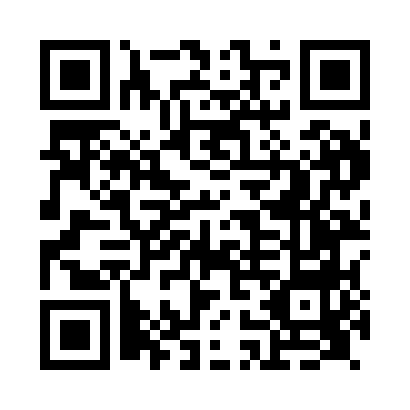 Prayer times for Burwick, Shetlands Islands, UKMon 1 Jul 2024 - Wed 31 Jul 2024High Latitude Method: Angle Based RulePrayer Calculation Method: Islamic Society of North AmericaAsar Calculation Method: HanafiPrayer times provided by https://www.salahtimes.comDateDayFajrSunriseDhuhrAsrMaghribIsha1Mon2:424:081:167:1110:2411:502Tue2:424:091:167:1110:2311:493Wed2:434:101:167:1010:2211:494Thu2:444:111:167:1010:2111:495Fri2:444:121:177:1010:2011:486Sat2:454:141:177:0910:1911:487Sun2:464:151:177:0910:1811:488Mon2:474:161:177:0910:1711:479Tue2:474:181:177:0810:1611:4610Wed2:484:191:177:0810:1511:4611Thu2:494:211:187:0710:1311:4512Fri2:504:231:187:0610:1211:4513Sat2:514:241:187:0610:1111:4414Sun2:524:261:187:0510:0911:4315Mon2:534:281:187:0410:0711:4316Tue2:544:291:187:0410:0611:4217Wed2:554:311:187:0310:0411:4118Thu2:554:331:187:0210:0211:4019Fri2:564:351:187:0110:0111:3920Sat2:574:371:187:009:5911:3821Sun2:584:391:186:599:5711:3722Mon2:594:411:186:589:5511:3623Tue3:004:431:186:579:5311:3524Wed3:014:451:186:569:5111:3425Thu3:024:471:186:559:4911:3326Fri3:044:491:186:549:4711:3227Sat3:054:511:186:539:4511:3128Sun3:064:531:186:529:4311:3029Mon3:074:551:186:509:4011:2930Tue3:084:581:186:499:3811:2831Wed3:095:001:186:489:3611:27